.Start: 16 Counts on Vocals.S1: Side Rock & Side Together, Cross, 1/4, 1/2 Shuffle.S2: Rock Recover & Walk, Walk, Step, 1/2, 1/4 Sailor Cross.S3: 1/4, Touch, Side, Touch, 1/4 Chasse, Mambo Step.S4: Walk, Walk, Anchor Step, Sweep Step, Sweep Step, 1/4 Sweep Behind..S5: Walk Walk  Bump, Bump, 1/2 Bump, Bump, Walk, Walk.S6: Rock, Rock, Shuffle Step, 1/4 Rock, Recover, Behind, Side, Cross.S7: Side Rock, Recover,  Behind 1/4 Step, Rock, Recover, Back, 1/4 Sweep.S8: Coaster Step, Out, Out, Ball Cross, Side, Drag, Ball Cross.Restart on Wall 2Dance Up To & Including Count 48... Then Restart From Beginning.TAG: Wall 5 - Dance Up To & Including Count 40..  Then Add 4 Count Tag.1/4 Sway, Sway, Sway, Sway.Restart from the Beginning.I Was Wrong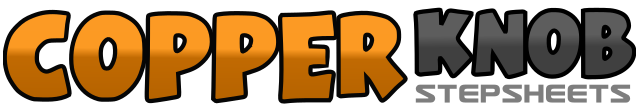 .......Count:64Wall:2Level:Intermediate.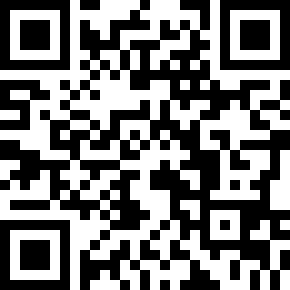 Choreographer:Neville Fitzgerald (UK) & Julie Harris (UK) - October 2017Neville Fitzgerald (UK) & Julie Harris (UK) - October 2017Neville Fitzgerald (UK) & Julie Harris (UK) - October 2017Neville Fitzgerald (UK) & Julie Harris (UK) - October 2017Neville Fitzgerald (UK) & Julie Harris (UK) - October 2017.Music:How Long - Charlie Puth : (Single - iTunes)How Long - Charlie Puth : (Single - iTunes)How Long - Charlie Puth : (Single - iTunes)How Long - Charlie Puth : (Single - iTunes)How Long - Charlie Puth : (Single - iTunes)........1-2&Rock to Left side on Left, recover on Right, step Left next to Right.3-4Step Right large step to Right side, drag & step Left next to Right5-6Cross step Right over Left, make 1/4 turn to Right stepping back on Left7&81/4 turn Right stepping Right to Right side, step Left next to Right, 1/4 turn Right stepping forward on Right.  (9.00)1-2&Rock forward on Left, recover on Right, step Left next to Right.3-4Walk forward Right-Left5-6Step forward on Right, make 1/2 turn Right stepping back on Left7&8Sweep & cross step Right behind Left, make 1/4 turn Right stepping Left to Left side, cross step Right over Left.  (6.00)1-2Make 1/4 turn Left stepping forward on Left, touch Right next to Left. (3.00)3-4Step Right to Right side, touch Left next to Right.5&6Make 1/4 turn to Left stepping Left to Left side, step Right next to Left, step Left to side. (12.00)7&8Rock forward o n Right, recover on Left, step Right next to Left.1-2Walk forward Left,Right.3&4Lock/Rock Left behind Right, recover forward on Right, step slightly back on Left.5-6Sweep Right from front to back & step back on it. Sweep Left from front to back & step back on it.7-8Keep weight on Left as you sweep Right from front to back, carry the sweep on as you turn 1/4 to Right and step Right slightly behind Left slightly sitting into Right. (3:00)1-2Walk forward Left-Right.3-4Bump Left hip forward twice.(weight on Left)5-6Make 1/2 to Right bumping Right hip forward, bump Right hip forward. (taking weight on Right.7-8Walk forward Left-Right.). (9.00)1-2Rock forward on Left (use hips), recover on Right.3&4Step forward on Left, step Right next to Left, step forward on Left.5-6Make 1/4 turn to Left rocking Right to Right side, recover on Left.  (6.00)7&8Cross step Right behind Left, step Left to Left side, cross step Right over Left.1-2Rock Left to Left side, recover on Right,3&4Cross step Left behind Right, make 1/4 turn Right stepping forward on Right, step forward on Left. (9.00)5-6Rock forward on Right, recover on Left.7-8Step back on Right, sweep Left from front to back into 1/4 turn to Left keeping weight on Right. (6.00)1&2Step back on Left, step Right next to Left, step forward on Left.3-4Step Right out slightly forward diagonal Right, step Left out to Left side.&5-6Step Right next to Left, cross step Left over Right, step Right large step to Right side7&8Drag Left towards Right, step Left next Right, cross step Right over Left. (6.00)1-2Make 1/4 turn to Right swaying hips to Left, sway hips Right.3-4Sway hips Left, sway Hips Right (weight on Right).